 VABILOVabimo vas na 
ANTONOV DOBRODELNI KONCERT,ki bo v PETEK, 16. 1. 2014, OB 18.00 v domu krajanov v Lomu.
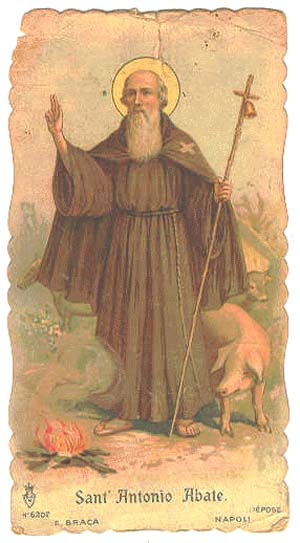 Nastopili bodo domači pevci, humoristi, ansambli, harmonikarji, šolski otroški pevski zbor.
Prvič se vam bo predstavil  nov, domači  ansambel.Osrednja gostja večera bo, ponovno v Lomu,
 NUŠA DERENDA!Veseli bomo, če boste prinesli kaj sladkega za na mizo, mi pa bomo pripravili golaž.Prostovoljne prispevke bomo zbirali za organizacijo izleta  najstarejših krajanov Loma.Po koncertu bo druženje in ples z domačimi ansambli.Vabimo vas, da se nam pridružite in se poveselite z nami!
 Vabljeni!                                                                                 KO RK Lom  
                                                                                           KS Lom                                                                                                                                       